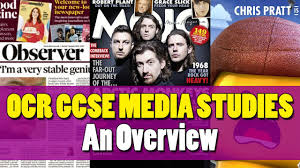 , c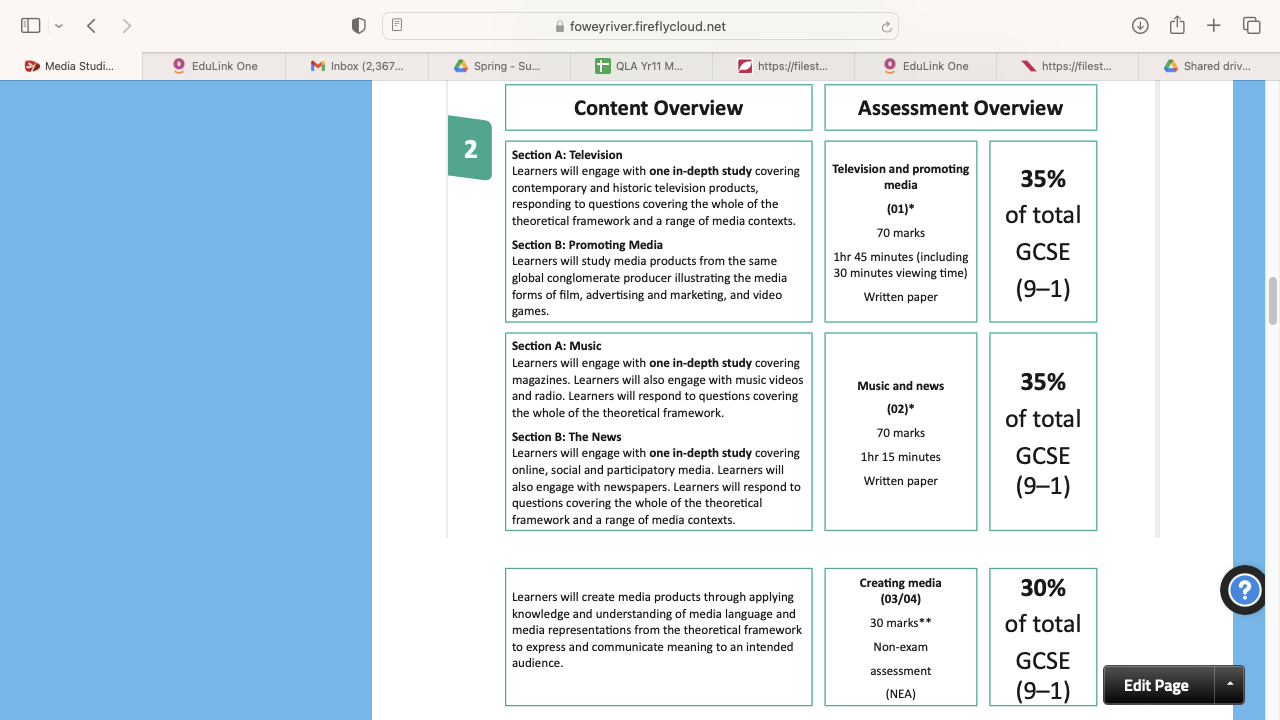 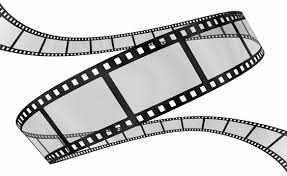 